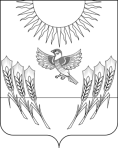 АДМИНИСТРАЦИЯ ВОРОБЬЕВСКОГО МУНИЦИПАЛЬНОГО РАЙОНА ВОРОНЕЖСКОЙ ОБЛАСТИП О С Т А Н О В Л Е Н И Еот  18  ноября 2021 г.  №  1162	       .    	                  с. ВоробьевкаО признании утратившим силу постановления администрации Воробьевского муниципального района от 20.10.2021 г. № 1099 «Об утверждении Перечня видов муниципального контроля и органов местного самоуправления, уполномоченных на их осуществление»В целях приведения в соответствие с действующим законодательством правовых актов администрации Воробьевского муниципального района, администрация Воробьевского муниципального района п о с т а н о в л я е т:1. Признать утратившим силу постановление администрации Воробьевского муниципального района от 20.10.2021 г. № 1099 «Об утверждении Перечня видов муниципального контроля и органов местного самоуправления, уполномоченных на их осуществление»2. Контроль за исполнением настоящего постановления возложить наруководителя аппарата администрации Воробьевского муниципального района Рыбасова Ю.Н.Глава Воробьевского муниципального района 				     М.П.ГордиенкоРуководитель аппарата администрации муниципального района 							Ю.Н.РыбасовНачальник юридического отдела администрации муниципального района                                        	В.Г. Камышанов